Common Cause Cooperative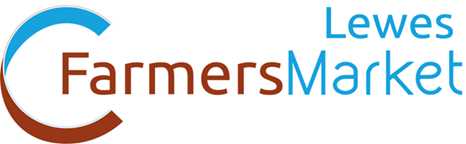 111 High Street Lewes BN7 1XY      			lewesfarmersmarket@gmail.com     							www.commoncause.org.uk     APPLICATION FORM 2024You should operate a food safety management system such as the Food Standards Agency Safer Food Better Business. If we visit your premises you will be required to have this available. Please return this form by email to:lewesfarmersmarket@gmail.comor post to:Lewes Farmers Market,111 High Street, Lewes, East SussexBN7 1XYContact details of the person who will be running your stall if different from already provided. Your details:      Your details:      Your details:      Your details:      Business nameProducers’ Full NameBusiness AddressWork Phone NumberMobile NumberNational Insurance NumberEmail WebsiteSocial Media Platform HandlesPitch size (2 or 3 meters)Check box: Every week:Once a month:2024 STALL DATES ATTENDING (tick below) for 2024:2024 STALL DATES ATTENDING (tick below) for 2024:2024 STALL DATES ATTENDING (tick below) for 2024:2024 STALL DATES ATTENDING (tick below) for 2024:2024 STALL DATES ATTENDING (tick below) for 2024:January6th 20th  February3rd17th March2nd  16th  April6th  20th   May4th  18th   June    1st  15th July    6th    20th 2024 STALL DATES ATTENDING continued:2024 STALL DATES ATTENDING continued:2024 STALL DATES ATTENDING continued:2024 STALL DATES ATTENDING continued:2024 STALL DATES ATTENDING continued:August3rd 17th September7th      21st October5th          19th   November  2nd 16th   December7th 21st  List all the produce/products you intend to sell. Include a brief summary of every item where necessary, as some may already be sold by other stallholders and we strive to avoid selling the same items between stallholder.Please list your suppliers and/or ingredients used. If ingredients are not local, please tell us what the % of non-local products goes into the final product. Use an additional sheet if necessary to list all ingredients used.Are your premises registered with your local Environmental Health Department?Are your premises registered with your local Environmental Health Department?Are your premises registered with your local Environmental Health Department?Are your premises registered with your local Environmental Health Department?Are your premises registered with your local Environmental Health Department?YesNoIf yes, please provide following information.Name of Council Name of Council Name of Council Name of Council Date of last EHO inspectionDate of last EHO inspectionDate of last EHO inspectionDate of last EHO inspectionFood Hygiene ratingFood Hygiene ratingFood Hygiene ratingFood Hygiene ratingDate of last level 2 food training Date of last level 2 food training Date of last level 2 food training Date of last level 2 food training Do you have any criminal convictions? If yes, please provide more information below.Do you have any criminal convictions? If yes, please provide more information below.Do you have any criminal convictions? If yes, please provide more information below.Do you have any criminal convictions? If yes, please provide more information below.Do you have any criminal convictions? If yes, please provide more information below.YesNoAre you selling Alcohol?Are you selling Alcohol?Are you selling Alcohol?Are you selling Alcohol?Are you selling Alcohol?YesNoIf yes, you will be required to provide your own TENS license for each market you attend. Where there are multiple alcohol sellers attending the same date, only one TENS licence is required between stallholders. Public Liability Insurance information. Please note: Stallholders/producers must have Public Liability Insurance cover (min. £5million) and where applicable, Product and Employee cover to attend.  Copy of certificates must be enclosed with this application.Public Liability Insurance information. Please note: Stallholders/producers must have Public Liability Insurance cover (min. £5million) and where applicable, Product and Employee cover to attend.  Copy of certificates must be enclosed with this application.Name of InsurerPolicy NumberDate of ExpiryDeclarationDeclarationDeclarationDeclarationBy submitting this application you will be agreeing to the following:By submitting this application you will be agreeing to the following:By submitting this application you will be agreeing to the following:By submitting this application you will be agreeing to the following:I confirm the information supplied by us is correct.I confirm the information supplied by us is correct.Y:  N:I have read and fully agree to the Producer Criteria and Market Regulations document (sent separately) for the Lewes Farmers Market.I have read and fully agree to the Producer Criteria and Market Regulations document (sent separately) for the Lewes Farmers Market.Y:N:I will only sell products listed here and as agreed with the Market Manager. I seek to inform and get approval from the Market Manager of any changes in suppliers or sold goods before making any changes at the market. I will only sell products listed here and as agreed with the Market Manager. I seek to inform and get approval from the Market Manager of any changes in suppliers or sold goods before making any changes at the market. Y:  N:I declare that I have read & understood the Weather Policy contained within the Producer Criteria and Market Regulations document.I declare that I have read & understood the Weather Policy contained within the Producer Criteria and Market Regulations document.Y:  N:I will keep my Product & Public Liability up to date and upon renewal will send a copy to the Market Manager.I will keep my Product & Public Liability up to date and upon renewal will send a copy to the Market Manager.Y:  N:I/we understand & agree to the Common Cause 48 hour cancellation fee so that if I do not give written due notice of non-attendance I will be liable for the pitch fee.I/we understand & agree to the Common Cause 48 hour cancellation fee so that if I do not give written due notice of non-attendance I will be liable for the pitch fee.Y:  N:If my application is approved, I will supply a copy of a Risk Assessment Document based specifically on my stall goods and set up. If my application is approved, I will supply a copy of a Risk Assessment Document based specifically on my stall goods and set up. Y:N:Business NameSignedNamePositionDatePlease ensure you have included the following:
please tick or put an X in the box(es) as applicable (adding others if included) if you have included them in your application. Please ensure you have included the following:
please tick or put an X in the box(es) as applicable (adding others if included) if you have included them in your application. Current Public and Product Liability insurance certificate Environmental Health ScoreFood Hygiene Training CertificateOrganic certification or registration with other certification bodies Copies of any LicencesGas Safety CertificatePAT test documentationRisk Assessment and Method StatementsAllergen ListsFull Name:Mobile Number:Email:Vehicle Registration Number (for parking): 